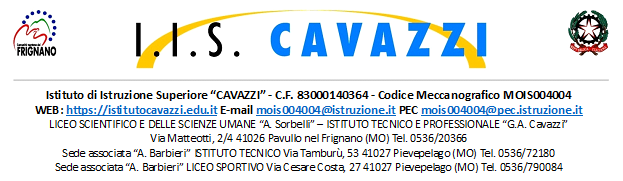 Valutazione del tutor aziendaleData ___________________                                                                                            Firma Tutor Aziendale______________________________________Percorsi per le Competenze Trasversali e per l’Orientamentoa.s. 2023/24SCHEDA VALUTAZIONE STUDENTESCHEDA VALUTAZIONE STUDENTEStudente: __________________________Ente/Azienda/ Istituto _________________ TUTOR: ____________________ QUALIFICA: ____________________ PCTO: DAL _____________ AL_____________       N. SETTIMANE _______PCTO: DAL _____________ AL_____________       N. SETTIMANE _______INDICATORIDESCRITTORIDESCRITTORILIVELLORAGGIUNTOCapacità di comprendere e rispettare regole e ruoli nell’ambiente di lavoroLiv.4Rispetta pienamente le regole e le indicazioni forniteCapacità di comprendere e rispettare regole e ruoli nell’ambiente di lavoroLiv.3Rispetta parzialmente le regole e le indicazioni forniteCapacità di comprendere e rispettare regole e ruoli nell’ambiente di lavoroLiv.2Rispetta le regole e le indicazioni fornite solo se stimolato.Capacità di comprendere e rispettare regole e ruoli nell’ambiente di lavoroLiv.1Scarso rispetto delle regole e delle indicazioni fornite.Chiarezza ed efficacia nella comunicazione Liv.4Ottima comunicazione delle esperienze e delle proprie idee.Chiarezza ed efficacia nella comunicazione Liv.3Buona comunicazione delle esperienze e delle proprie idee.Chiarezza ed efficacia nella comunicazione Liv.2Comunicazione essenziale delle esperienze e delle proprie idee.Chiarezza ed efficacia nella comunicazione Liv.1Difficoltosa comunicazione delle esperienze e delle proprie idee.Conoscenze nel settore prescelto all’inizio dello stageLiv.4Ottima conoscenza del settore presceltoConoscenze nel settore prescelto all’inizio dello stageLiv.3Buona conoscenza del settore presceltoConoscenze nel settore prescelto all’inizio dello stageLiv.2Scarsa conoscenza del settore presceltoConoscenze nel settore prescelto all’inizio dello stageLiv.1Nessuna conoscenza del settore presceltoCapacità di portare a termine i compiti assegnatiLiv.4Porta sempre a termine i compiti assegnati Capacità di portare a termine i compiti assegnatiLiv.3A volte non porta a termine i compiti assegnatiCapacità di portare a termine i compiti assegnatiLiv.2Spesso non porta a termine i compiti assegnatiCapacità di portare a termine i compiti assegnatiLiv.1Raramente porta a termine i compiti assegnatiCapacità di rispettare i tempi nell’esecuzione di tali compitiLiv.4Rispetta pienamente i tempi di consegnaCapacità di rispettare i tempi nell’esecuzione di tali compitiLiv.3Rispetta parzialmente i tempi di consegnaCapacità di rispettare i tempi nell’esecuzione di tali compitiLiv.2Rispetta i tempi di consegna solo se sollecitatoCapacità di rispettare i tempi nell’esecuzione di tali compitiLiv.1Non rispetta i tempi di consegnaAutonomia nell’affrontare il proprio lavoroLiv.4È completamente autonomo nel proprio lavoroAutonomia nell’affrontare il proprio lavoroLiv.3È parzialmente autonomo e capisce rapidamente leindicazione.Autonomia nell’affrontare il proprio lavoroLiv.2È parzialmente autonomo e segue con difficoltà le indicazioniAutonomia nell’affrontare il proprio lavoroLiv.1Deve essere continuamente seguito nel lavoroCapacità a integrarsi e lavorare in gruppo Liv.4Ottime capacità relazionali aperte e costruttiveCapacità a integrarsi e lavorare in gruppo Liv.3Buone capacità relazionali e di lavoro in gruppoCapacità a integrarsi e lavorare in gruppo Liv.2Relazioni essenzialiCapacità a integrarsi e lavorare in gruppo Liv.1Scarse capacità di relazione e di integrazione con il gruppoCapacità di porsi attivamente verso situazioni nuoveLiv.4Ha un forte interesse verso situazioni nuove Capacità di porsi attivamente verso situazioni nuoveLiv.3Ha interesse verso situazioni nuoveCapacità di porsi attivamente verso situazioni nuoveLiv.2Mostra poco interesse verso nuove situazioniCapacità di porsi attivamente verso situazioni nuoveLiv.1Dimostra scarso interesse verso nuove situazioni